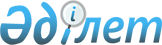 О внесении изменений в решение маслихата района имени Габита Мусрепова от 30 декабря 2021 года № 14-14 "Об утверждении бюджета Червонного сельского округа района имени Габита Мусрепова на 2022-2024 годы"Решение маслихата района имени Габита Мусрепова Северо-Казахстанской области от 31 октября 2022 года № 22-16
      Маслихат района имени Габита Мусрепова Северо-Казахстанской области РЕШИЛ:
      1. Внести в решение маслихата района имени Габита Мусрепова "Об утверждении бюджета Червонного сельского округа района имени Габита Мусрепова на 2022-2024 годы" от 30 декабря 2021 года № 14-14 следующие изменения:
      пункт 1 изложить в новой редакции:
       "1.Утвердить бюджет Червонного сельского округа района имени Габита Мусрепова на 2022-2024 годы согласно приложениям 1, 2 и 3 соответственно к настоящему решению, в том числе на 2022 год в следующих объемах:
      1) доходы – 132 707,1 тысяча тенге:
      налоговые поступления – 7 590 тысяч тенге;
      неналоговым поступлениям – 0;
      поступления от продажи основного капитала – 2000 тысячи тенге;
      поступления трансфертов – 123 117,1 тысяча тенге; 
      2) затраты – 133 269,9 тысяч тенге; 
      3) чистое бюджетное кредитование – 0:
      бюджетные кредиты – 0;
      погашение бюджетных кредитов – 0;
      4) сальдо по операциям с финансовыми активами – 0:
      приобретение финансовых активов – 0;
      поступления от продажи финансовых активов – 0;
      5) дефицит (профицит) бюджета – -562,8 тысяч тенге;
      6) финансирование дефицита (использование профицита) бюджета – 562,8 тысяч тенге;
      поступление займов – 0;
      погашение займов – 0;
      используемые остатки бюджетных средств – 562,8 тысяч тенге.";
      приложение 1 к указанному решению изложить в новой редакции, согласно приложению к настоящему решению.
      2. Настоящее решение вводится в действие с 1 января 2022 года. Бюджет на 2022 год Червонного сельского округа района имени Габита Мусрепова
					© 2012. РГП на ПХВ «Институт законодательства и правовой информации Республики Казахстан» Министерства юстиции Республики Казахстан
				
      Секретарь маслихата районаимени Габита МусреповаСеверо-Казахстанской области 

Е.Адильбеков
Приложениек решению маслихата районаимени Габита МусреповаСеверо-Казахстанской областиот 31 октября 2022 года № 22-16Приложение 1к решению маслихата районаимени Габита МусреповаСеверо-Казахстанской областиот 30 декабря 2021 года № 14-14
Категория
Класс
Подкласс
Наименование
Сумма (тысяч тенге)
1. Доходы
132 707,1
1
Налоговые поступления
7 590
04
Налоги на собственность
5 380
1
Налоги на имущество 
645
3
Земельный налог
135
4
Налог на транспортные средства 
4 600
05
Внутренние налоги на товары, работы и услуги
2 210
3
Поступления за использование природных и других ресурсов
2 210
2
Неналоговые поступления
0
3
Поступления от продажи основного капитала
2 000
03
Продажа земли и нематериальных активов
2 000
1
Продажа земли
2 000
4
Поступления трансфертов
123 117,1
02
Трансферты из вышестоящих органов государственного управления
123 117,1
3
Трансферты из районного (города областного значения) бюджета
123 117,1
Функцио-нальная группа
Админи-стратор бюджетных программ
Прог-рамма
Наименование
Сумма (тысяч тенге)
2. Затраты
133 269,9
01
Государственные услуги общего характера
25 617
124
Аппарат акима города районного значения, села, поселка, сельского округа
25 617
001
Услуги по обеспечению деятельности акима города районного значения, села, поселка, сельского округа
25 617
07
Жилищно-коммунальное хозяйство
3 861,5
124
Аппарат акима города районного значения, села, поселка, сельского округа
3 861,5
008
Освещение улиц населенных пунктов
2 861,5
011
Благоустройство и озеленение населенных пунктов
1 000
12
Транспорт и коммуникации
103 790,1
124
Аппарат акима города районного значения, села, поселка, сельского округа
103 790,1
013
Обеспечение функционирования автомобильных дорог в городах районного значения, селах, поселках сельских округах 
40 153 8
045
Капитальный и средний ремонт автомобильных дорог в городах районного значения, селах, поселках, сельских округах
63 636,3
15
Трансферты
1,3
124
Аппарат акима города районного значения, села, поселка, сельского округа
1,3
048
Возврат неиспользованных (недоиспользованных) трансфертов
1,3
3. Чистое бюджетное кредитование
0
Бюджетные кредиты
0
Погашение бюджетных кредитов
0
4. Сальдо по операциям с финансовыми активами
0
Приобретение финансовых активов
0
Поступления от продажи финансовых активов государства
0
5. Дефицит (профицит) бюджета
-562,8
6. Финансирование дефицита (использование профицита) бюджета
562,8
Поступление займов
0
Погашение займов
0
Используемые остатки бюджетных средств
562,8
Категория
Класс
Подкласс
Наименование
Сумма (тысяч тенге)
8
Используемые остатки бюджетных средств
562,8
01
Остатки бюджетных средств
562,8
1
Свободные остатки бюджетных средств
562,8